АКТобщественной проверкина основании плана работы Общественной палаты г.о. Королев, 
в рамках проведения системного и комплексного общественного контроля, 
проведена общественная проверка санитарного содержания помещений общего пользованияСроки проведения общественного контроля: 31.03.2021 г.Основания для проведения общественной проверки: план работы Общественной палаты г.о. Королев.Форма общественного контроля: мониторингПредмет общественной проверки - общественная проверка санитарного содержания помещений общего пользования Состав группы общественного контроля:- Белозерова Маргарита Нурлаяновна, председатель комиссии «по ЖКХ, капитальному ремонту, контролю за качеством работы управляющих компаний, архитектуре, архитектурному облику городов, благоустройству территорий, дорожному хозяйству и транспорту»;- Якимова Варвара Владиславовна - член комиссииКонтрольная группа Общественной палаты г.о.Королев совместно с представителем Управляющей компании АО "Жилсервис" по обращениям жителей дома №18/2 по ул.Аржакова провела проверку санитарного содержания помещений общего пользования в подъездах МКД, системы устройства водостока и содержание придомовой территории. В ходе осмотра выяснили, МОП находятся в состоянии ожидания ремонта, который планируется провести во втором квартале 2021 года. В предыдущем году обновлены окна в подъездах и произведена замена водостоков с кровли дома. Произведено комплексное благоустройство дворовой территории МКД. Интенсивное движение автомобилей в зимний период привело к разрушению дорожного полотна во дворе напротив выхода из подъезда. Это замечание жителей УК взяло в работу для исполнения. Жители МКД, участвовавшие в осмотре, высказали представителям управляющей компании свои пожелания по предстоящему ремонту в подъездах.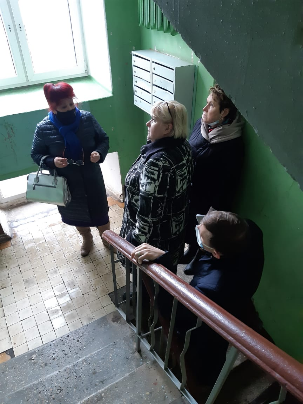 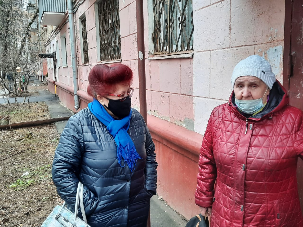 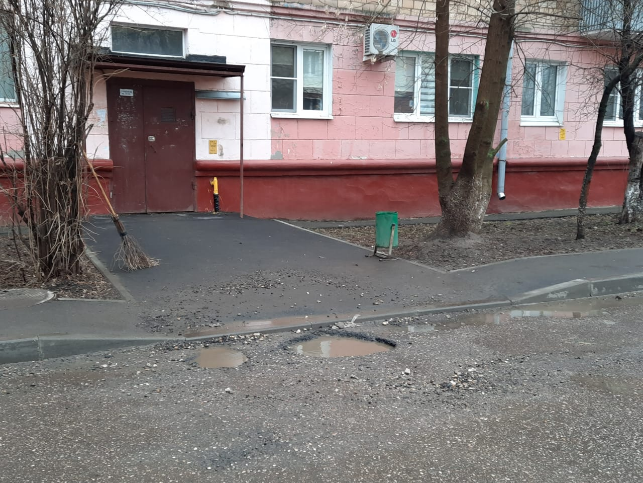 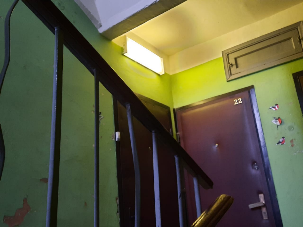 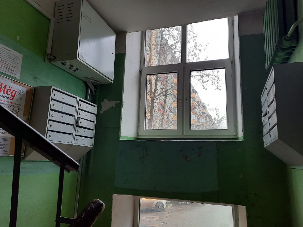 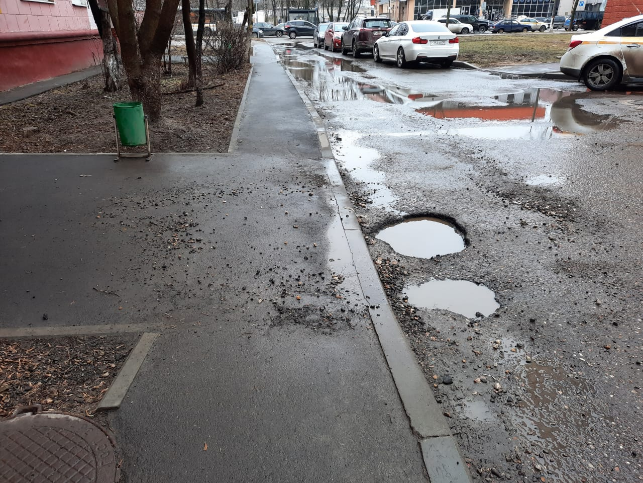 «УТВЕРЖДЕНО»Решением Совета Общественной палаты г.о. Королев Московской областиПредседатель комиссии «по ЖКХ, капитальному ремонту, контролю за качеством работы управляющих компаний, архитектуре, архитектурному облику городов, благоустройству территорий, дорожному хозяйству и транспорту» Общественной палаты г.о.Королев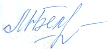 М.Н.Белозерова